														1/3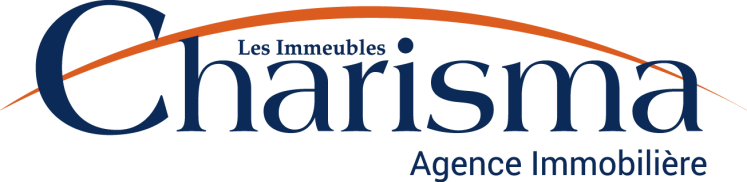 
DEMANDE DE RENSEIGNEMENTS AU SYNDICAT DES COPROPRIÉTAIRESDate :___________________________________________________________________________________Nom et adresse du syndicat :________________________________________________________________________________________________________________________________________________________________________________________________________________________________________________________________________Dans le cadre de l’exécution du contrat de courtage CCD- _________ relatif à l’immeuble identifié ci-dessous, pourriez-vous transmettre les renseignements suivants, au meilleur de votre connaissance, ainsi que fournir, le cas échéant, le ou les documents requis à :NOM DU COURTIER IMMOBILIER :________________________________________________________ADRESSE DE L’AGENCE :_________________________________________________________________1.   IDENTIFICATION DE L’IMMEUBLE DÉTENU EN COPROPRIÉTÉ DIVISE
Adresse de l’immeuble :______________________________________________________________________
Nom du ou des propriétaires :_________________________________________________________________
2.   AUTORISATION DU OU DES PROPRIÉTAIRES
Nous autorisons le syndicat à divulguer à________________________________________________________
Agence immobilière ou courtier agissant à son compte,  tous les renseignements relatifs à l’immeuble identifié ci-dessus.



__________________________________				___________________________________SIGNATURE DU PROPRIÉTAIRE 1 				SIGNATURE DU PROPRIÉTAIRE 23. 3.    RENSEIGNEMENTS À FOURNIR
3.1 Quel est le montant des charges communes mensuelles afférentes à chacune des fractions vendues ?
________________________________________________________________________________________ $3.2 Quelle est la date à laquelle les dernières charges communes ont été payées et quelle est la période couverte par ce paiement ? Date ____________________________ Période couverte____________________________														2/33.3 Existe-t-il des arrérages de charges mensuelles affectant la ou les fractions qui font l’objet de la vente ?
  non  ouiSi oui, quel est le montant de ces arrérages ? ____________________________________________________ $
Si oui, ces arrérages portent-ils intérêt ?       non  ouiSi oui, à quel taux ? _________________%3.4 Existe-t-il des cotisations qui ont été votées et qui ne sont pas encore exigibles ou de telles cotisations sont-elles à prévoir ?           non  ouiSi oui, quel est le montant de ces cotisations ? __________________________________________________$Si oui, quelle est leur date d’exigibilité ?_______________________________________________________3.5 Quel est le montant accumulé dans le fonds de prévoyance ? ____________________________________$ 
en date du_______________________________________________________________________________3.6 L’exercice en cours laisse-t-il prévoir un déficit d’opération pour l’année financière courante ?  non  ouiSi oui, fournir les explications :  __________________________________________________________________________________________________________________________________________________________________________________________________________________________________________________________________________3.7 Un surplus pour la même période est-il prévu ?      non  oui3.8 Le syndicat a-t-il connaissance d’une procédure judiciaire, de médiation ou d’arbitrage actuellement pendante, ou d’une mise en demeure, contre le syndicat, ou par lui contre un tiers ou un copropriétaire ? 
 non  ouiSi oui, fournir les explications :
__________________________________________________________________________________________________________________________________________________________________________________________________________________________________________________________________________3.9 Un jugement a-t-il été rendu contre le syndicat qui serait en attente d’exécution ?  non  oui3.10 Le syndicat a-t-il été dûment immatriculé ?  non  ouiSi oui, indiquez le no d’entreprise du Québec (NEQ) :______________________________________________3.11 Existe-t-il une police d’assurance contre les risques usuels contractée par le syndicat ?  non  ouiLe cas échéant, fournir une copie de la police d’assurance.3.12 Existe-t-il des indemnités d’assurance payables à la ou aux fractions qui font l’objet de la vente ? 
 non  oui3.13 Le propriétaire de la fraction résidentielle qui fait l’objet de la vente doit-il payer à la copropriété des frais additionnels pour une partie commune dont il a l’usage exclusif ?  non  oui3.14 Le syndicat a-t-il transmis un avis ou est-il sur le point de transmettre au vendeur un avis de contravention à la déclaration de copropriété qui pourrait avoir des répercussions pour l’acheteur ?  non  oui3.15 Le vendeur a-t-il, à la connaissance du syndicat, effectué des travaux dans sa partie privative qui affectent les parties communes et pour lesquels une autorisation aurait dû lui être donnée ?  non  oui														3/33.16 Y a-t-il, à la connaissance du syndicat, un facteur se rapportant à l’immeuble susceptible, de façon significative, d’en diminuer la valeur ou d’en augmenter les dépenses ?  non  oui3.17 Y a-t-il, à la connaissance du syndicat, des règlements adoptés ou qui pourraient l’être et consignés au registre de la copropriété en outre des dispositions de la déclaration de copropriété ?  non  oui3.18 L’assemblée des copropriétaires a-t-elle pris, au cours des deux dernières années, des décisions extraordinaires relativement à des travaux de transformation, d’agrandissement ou d’amélioration des parties communes ?  non  oui3.19 La valeur de remplacement de l’immeuble, incluant les parties communes et privatives, à l’exception des améliorations locatives apportées par les copropriétaires, a-t-elle été établie ou attestée par un professionnel compétent ?  non  oui3.20 Autres :
____________________________________________________________________________________________________________________________________________________________________________________________________________________________________________________________________________________________________________________________________SIGNATURE DE LA PERSONNE AUTORISÉE PAR LE SYNDICAT 
__________________________________________________________NOM EN MAJUSCULES


__________________________________________________________
DATE